Crazy Auction – 3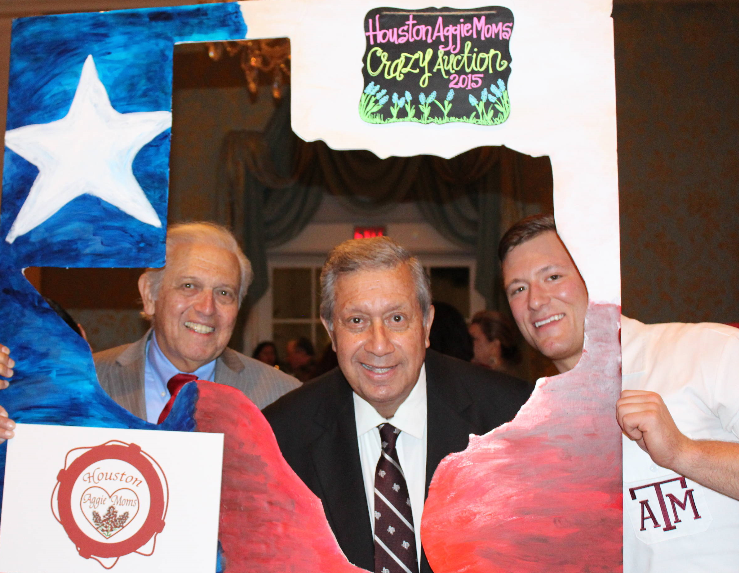 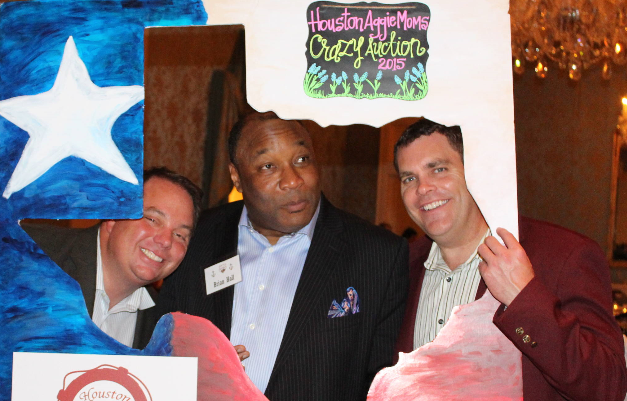 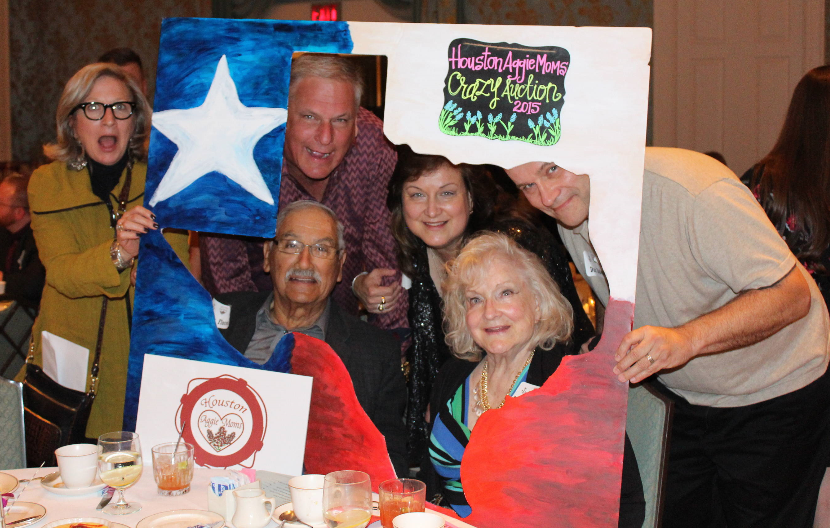 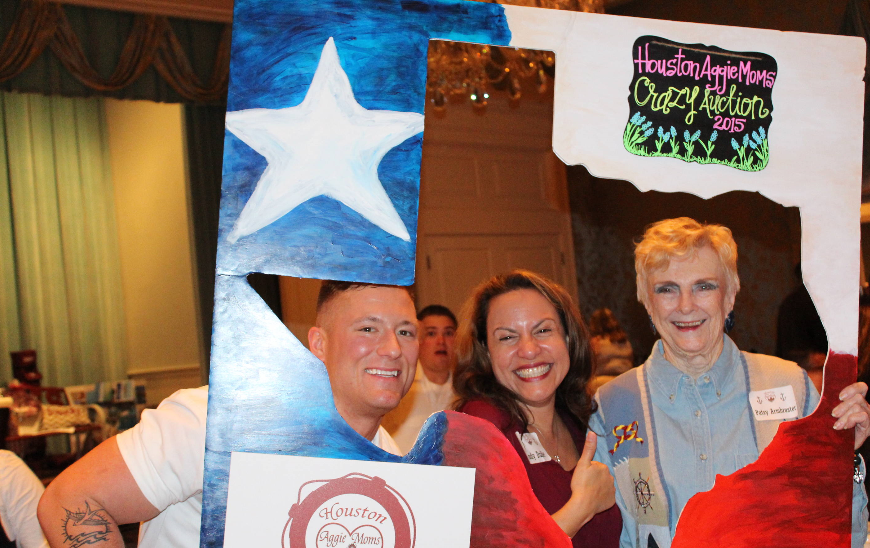 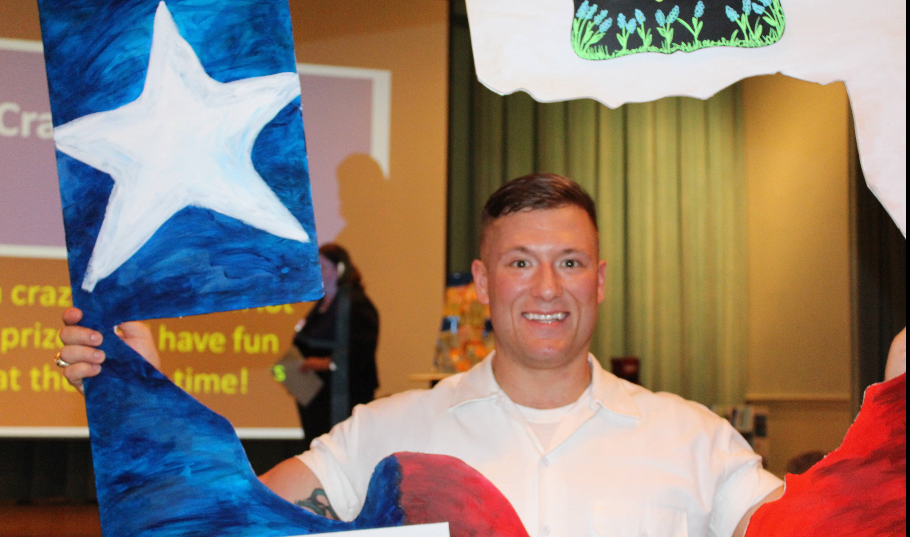 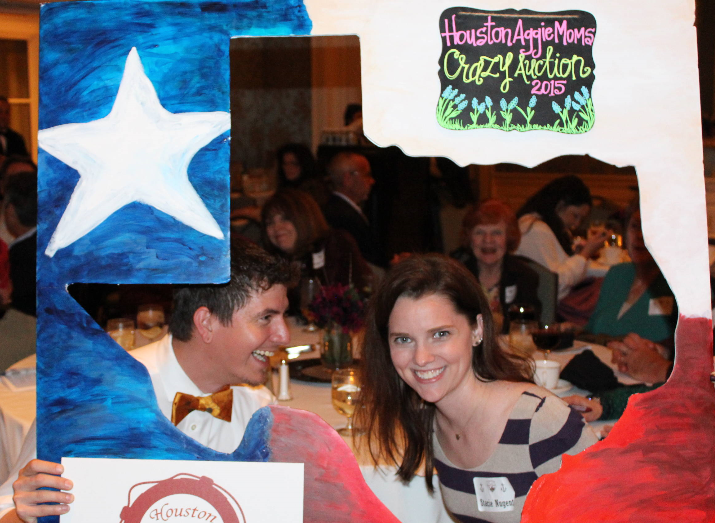 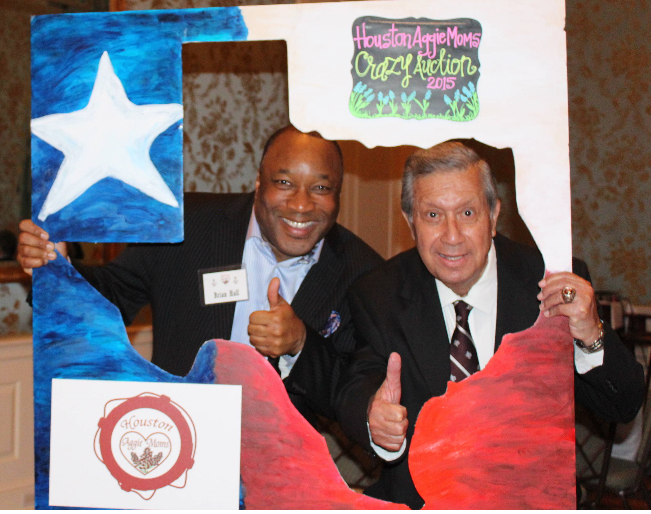 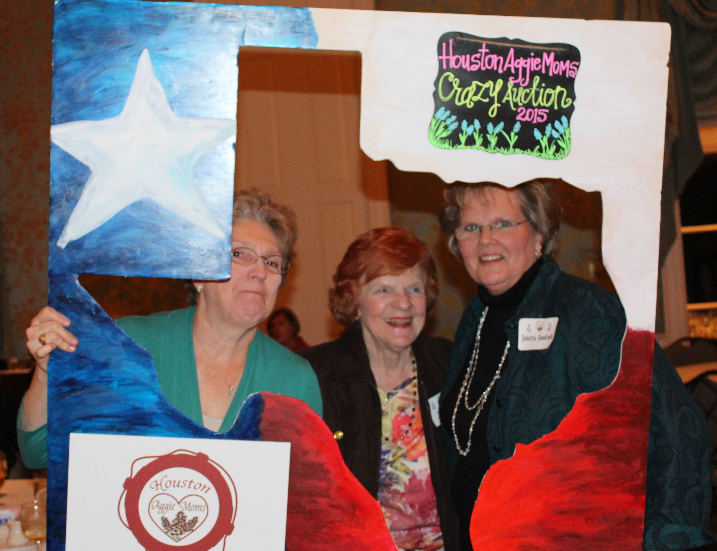 